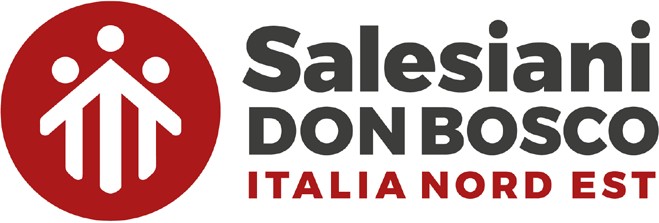 AUGURIGennaio 2024OnomasticiCompleanni02Derlatka - Sociu05Pegorin06Sangoi07LucianoColdebella L. – Gaspari - LoreggianVettorato08SeverinoBaron08Massimo  Schibotto08GiulianoBaggio - Vettorato10AldoBortolato A. – Castenetto11IginoBiffi 12Bui14Beraldo – Gazzo – Gorghetto  1516TizianoBaracco – SofiaDiotto – Gallina 18Corolaita19MarioAlessio – Baroni – Breda – Cuzzolin – Guariento – Molinari – PintonGianduzzo20FabianoRiera222324FrancescoLever Gabor – Soldà2628Baies29Belfiore31Giov. BoscoBreda – Coffele G. – Somacale